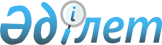 О внесении дополнения в постановление Правительства Республики Казахстан от 14 февраля 2017 года № 66 "Об утверждении Положения об особом статусе высших учебных заведений"Постановление Правительства Республики Казахстан от 5 апреля 2018 года № 169.
      Правительство Республики Казахстан ПОСТАНОВЛЯЕТ:
      1. Внести в постановление Правительства Республики Казахстан от 14 февраля 2017 года № 66 "Об утверждении Положения об особом статусе высших учебных заведений" (САПП Республики Казахстан, 2017 г., № 5, ст. 38) следующее дополнение:
      Положение об особом статусе высших учебных заведений, утвержденное указанным постановлением:
      дополнить пунктом 9 следующего содержания:
      "9. Должностные оклады профессорско-преподавательского состава и руководящих работников Национального университета обороны имени Первого Президента Республики Казахстан - Елбасы определяются с применением повышающего коэффициента 1,5 к установленным размерам должностных окладов.".
      2. Настоящее постановление вводится в действие со дня его подписания.
					© 2012. РГП на ПХВ «Институт законодательства и правовой информации Республики Казахстан» Министерства юстиции Республики Казахстан
				
      Премьер-Министр Республики Казахстан 

Б. Сагинтаев
